Donation               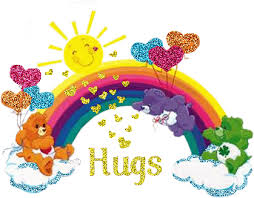 Suggestions:Please never feel obligated to donate.  This is just a list of items that we frequently use at school.Adhesive labels (Size-- Avery # 5160)Bubbles ButtonsCash Clear sheet protectors (this turns any worksheet into a wipe-off activity)Cotton balls Disinfectant wipes (for tables and toys)Dry Erase Markers Erasers – the old pink ones are the bestFoldersGift certificates—dollar store, walmart, the learning shop, etc.Paper bags- white, brown, any colorPaper plates –regular and smallPopcorn money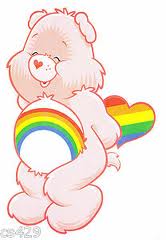 Plastic utensilsReward stickersRibbonSelf adhesive starsSidewalk chalkTissue paperToilet paper rollsWrapping paperYarnZip-lock bags